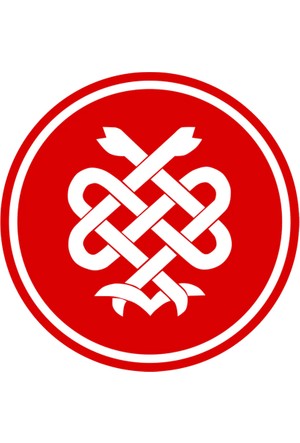 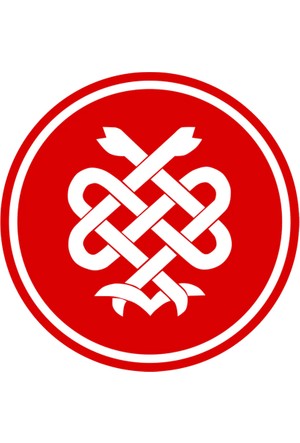 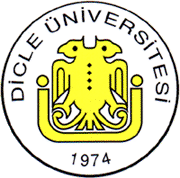 DİCLE ÜNİVERSİTESİTIP FAKÜLTESİ2021–2022 DERS YILIDÖNEM-IIIENFEKSİYON HASTALIKLARI DERS KURULU06.09.2021 / 27.09.2021 - 15.10.2021DÖNEM III-KURUL 1ENFEKSİYON HASTALIKLARI AMAÇ VE PROGRAM ÇIKTILARIDİCLE ÜNİVERSİTESİ TIP FAKÜLTESİ2021-2022 EĞİTİM-ÖĞRETİM YILIDÖNEM-III ENFEKSİYON HASTALIKLARI  DERS KURULU                                                                   PRATİK UYGULAMA PROGRAMIDerslerTeorikPratikToplamTıbbi Mikrobiyoloji74983Tıbbi Farmakoloji17---17Patoloji6---6Enfeksiyon Hastalıkları1---1Tıbbi Biyokimya213Nükleer Tıp1---1Dermatoloji1---1TOPLAM10210112Ders Kurulu Başkanı: Dr. Öğr. Üyesi Nida ÖZCANDers Kurulu Başkanı: Dr. Öğr. Üyesi Nida ÖZCANDers Kurulu Başkanı: Dr. Öğr. Üyesi Nida ÖZCANDers Kurulu ÜyeleriAnabilim DalıDers SaatiProf. Dr. Mahmut METET.Mikrobiyoloji15Prof. Dr. Nezahat AKPOLATT.Mikrobiyoloji12Prof. Dr. Selahattin ATMACAT.Mikrobiyoloji11Prof. Dr. Mehmet HARMANDermatoloji1Prof. Dr. Meral ERDİNÇT. Farmakoloji11Doç. Dr. İlker KELLET. Farmakoloji6Doç. Dr. Ulaş ALABALIKPatoloji3Doç. Dr. Selver ÖZEKİNCİPatoloji3Dr. Öğretim Üyesi Şadiye ALTUN TUZCUNükleer Tıp1Doç. Dr.Erdal ÖZBEKT.Mikrobiyoloji11Doç. Dr. Hakan TEMİZT.Mikrobiyoloji11Prof. Dr. Recep TEKİNEnfeksiyon Hastalıkları1Dr. Öğr. Üyesi Nida ÖZCANT.Mikrobiyoloji13Dr. Öğr. Üyesi Aysun EKİNCİT. Biyokimya2Ders Kurulunun AdıENFEKSİYON HASTALIKLARIDers Kurulunun Türü ZorunluDers Kurulunun Kredisi8Eğitim DiliTürkçeDers Kurulunun SorumlusuDr. Öğr. Üyesi Nida ÖZCANDers Kurulunun Ön KoşullarıYokDers Kurulunun Süresi5 haftaTeorik ders saati102Uygulamalı ders saati10Ders Kurulunun AmacıEnfeksiyon Hastalıklarının, bulaşma ve korunma yolları, etyopatogenezi, bu hastalıkların belirtileri, temel klinik, laboratuvar ve histopatolojik bulguları, antimikrobiyal ajanlar ve bunların temel özellikleri, ülke ve bölgenin başlıca enfeksiyon hastalıkları hakkında bilgi ve beceri kazanmalı,Öğrenim Çıktıları Enfeksiyon hastalıklarına yol açan etkenleri, bulaşma yollarını ve korunma yöntemlerini açıklayabilmeli,Enfeksiyon hastalıklarının temel ve özel belirti, klinik, laboratuar ve histopatolojik bulgularını sayabilmeli,Antimikrobiyal ajanların etki ve direnç mekanizmasını, etki spektrumu, yan etkilerini, ilaç etkileşimlerini sayabilmeli,Antimikrobiyal direnç mekanizmalarının temel laboratuar yorumunu yapabilmeli,Enfeksiyon hastalıklarının tanısında kullanılan tanısal yöntemleri, özelliklerini ve temel bulgularını tanımlayabilmeli,Ülke ve bölge için önemli olan enfeksiyon hastalıklarını sayabilmeli,Toplum sağlığını korumak için gereken tarama yöntemlerini ve alınması gereken önlemleri sayabilmeli.Öğretme Yöntemi(leri)Amfi dersi, demonstrasyon, uygulama, deney, ödev,Değerlendirme Yöntemi ÇSS, OYPS, Pratik Değerlendirme, Ödev, Performans DeğerlendirmesiÖnerilen KaynaklarDÖNEM  3DÖNEM  3DÖNEM  3DÖNEM  3DÖNEM  3DÖNEM  3DÖNEM  3KOMİTE 1:   ENFEKSİYON HASTALIKLARI DERS KURULU                                                                                                                                                                                                                            27.09.2021  -  15.10.2021KOMİTE 1:   ENFEKSİYON HASTALIKLARI DERS KURULU                                                                                                                                                                                                                            27.09.2021  -  15.10.2021KOMİTE 1:   ENFEKSİYON HASTALIKLARI DERS KURULU                                                                                                                                                                                                                            27.09.2021  -  15.10.2021KOMİTE 1:   ENFEKSİYON HASTALIKLARI DERS KURULU                                                                                                                                                                                                                            27.09.2021  -  15.10.2021KOMİTE 1:   ENFEKSİYON HASTALIKLARI DERS KURULU                                                                                                                                                                                                                            27.09.2021  -  15.10.2021KOMİTE 1:   ENFEKSİYON HASTALIKLARI DERS KURULU                                                                                                                                                                                                                            27.09.2021  -  15.10.2021KOMİTE 1:   ENFEKSİYON HASTALIKLARI DERS KURULU                                                                                                                                                                                                                            27.09.2021  -  15.10.2021TARİHGÜNSAATDERSKONUÖĞRETİM ÜYESİ27.09.2021Tıp EğitimiDönem Amaç ve Öğrenim Hedefleri Ders Kurulu Amaç ve Öğrenim HedefleriProf. Dr. Ali CEYLANDr.Öğr.Üyesi Nida ÖZCAN27.09.2021Pazartesi1T. MikrobiyolojiBakteriyel virülans ve patojenite faktörleriProf. Dr. M. METE27.09.2021Pazartesi2T. MikrobiyolojiBakteriyel virülans ve patojenite faktörleriProf. Dr. M. METE27.09.2021Pazartesi3EnfeksiyonHastalıklarıEnfeksiyon hastalıklarında klinik belirti vebulgularProf. Dr. R. TEKİN27.09.2021Pazartesi4T. MikrobiyolojiMikrobiyolojide örnek alma, laboratuvaragönderme ve sonuçların değerlendirilmesiDr.Öğr.Üyesi Nida ÖZCAN27.09.2021Pazartesi5DermatolojiDermatolojik muayenede elementer lezyonlarProf. Dr. M. HARMAN27.09.2021Pazartesi6T. FarmakolojiAntimikrobiyal kemoterapotiklerin genel özellikleriProf. Dr. M. ERDİNÇ27.09.2021Pazartesi7T. MikrobiyolojiStafilokoklarProf. Dr. S. ATMACA27.09.2021Pazartesi8T. MikrobiyolojiStafilokoklarProf. Dr. S.ATMACA28.09.2021Salı1T. MikrobiyolojiStreptokoklarProf. Dr. N. AKPOLAT28.09.2021Salı2T. MikrobiyolojiStreptokoklarProf. Dr. N. AKPOLAT28.09.2021Salı3T. MikrobiyolojiEnterokoklarProf. Dr. N. AKPOLAT28.09.2021Salı4T. MikrobiyolojiGram pozitif aerop sporlu basillerDoç.Dr.Hakan TEMİZ28.09.2021Salı5T. MikrobiyolojiNeisseria ve MoraxellaDoç.Dr.Hakan TEMİZ28.09.2021Salı6T. MikrobiyolojiEnterobacteriaceae genel özellikleri ve E.coliProf. Dr. M. METE28.09.2021Salı7T. MikrobiyolojiEnterobacteriaceae genel özellikleri ve E.coliProf. Dr. M. METE28.09.2021Salı8T. MikrobiyolojiTıbbi virolojiye girişProf. Dr. N. AKPOLAT29.09.2021Çarşamba1T. MikrobiyolojiSalmonella, ShigellaProf. Dr. S. ATMACA29.09.2021Çarşamba2T. MikrobiyolojiSalmonella, ShigellaProf. Dr. S. ATMACA29.09.2021Çarşamba3T. FarmakolojiAminoglikozidlerProf. Dr. M. ERDİNÇ29.09.2021Çarşamba4T. FarmakolojiMonobaktamlar, betalaktamazinhibitörleri, karbapenemler ve vankomisinProf. Dr. M. ERDİNÇ29.09.2021Çarşamba5T. MikrobiyolojiGram pozitif sporsuz basillerDr.Öğr.Üyesi Nida ÖZCAN29.09.2021Çarşamba6T. MikrobiyolojiGram pozitif sporsuz basillerDr.Öğr.Üyesi Nida ÖZCAN29.09.2021Çarşamba7T. FarmakolojiPenisilinlerProf. Dr. M. ERDİNÇ29.09.2021Çarşamba8T. FarmakolojiSefalosporinlerProf. Dr. M. ERDİNÇ30.09.2021Perşembe1T. MikrobiyolojiAdenovirüsler ve Pox grubu virüslerDoç.Dr.Hakan TEMİZ30.09.2021Perşembe2T. MikrobiyolojiYersinia, Klebsiella, ProteusProf. Dr. M. METE30.09.2021Perşembe3T. MikrobiyolojiYersinia, Klebsiella, ProteusProf. Dr. M. METE30.09.2021Perşembe4T. FarmakolojiAntihelmintik ilaçlarDoç. Dr. İ. KELLE30.09.2021Perşembe5T. FarmakolojiAntihistaminik ilaçlarDoç. Dr. İ. KELLE30.09.2021Perşembe6PatolojiEnfeksiyon hastalıklarının patolojisinegiriş ve bakteri enfeksiyonları patolojisiDoç. Dr. Ulaş ALABALIK30.09.2021Perşembe7PatolojiEnfeksiyon hastalıklarının patolojisinegiriş ve bakteri enfeksiyonları patolojisiDoç. Dr. Ulaş ALABALIK30.09.2021Perşembe8PatolojiFungal, parazitik ve viral enfeksiyonların patolojisiDoç. Dr. Ulaş ALABALIK 01.10.2021Cuma1T. MikrobiyolojiMikobakterilerDoç.Dr. Erdal ÖZBEK 01.10.2021Cuma2T. MikrobiyolojiMikobakterilerDoç.Dr. Erdal ÖZBEK 01.10.2021Cuma3T. MikrobiyolojiHepatit viruslarıProf. Dr. N. AKPOLAT 01.10.2021Cuma4T. MikrobiyolojiHepatit viruslarıProf. Dr. N. AKPOLAT 01.10.2021Cuma5T. MikrobiyolojiHepatit viruslarıProf. Dr. N. AKPOLAT 01.10.2021Cuma6T. MikrobiyolojiHaemophilus ve BordetellaDoç.Dr. Hakan TEMİZ 01.10.2021Cuma7T. FarmakolojiAntimikrobiyal ilaçların klinik kullanımıDoç. Dr. İ. KELLE 01.10.2021Cuma8Nükleer TıpEnfeksiyon hastalıklarında Nükleer Tıp UygulamalarıDr. Öğretim Üyesi Şadiye ALTUN TUZCU 04.10.2021Pazartesi1T. MikrobiyolojiKlamidyaDr.Öğr.Üyesi Nida ÖZCAN04.10.2021Pazartesi2T. MikrobiyolojiMycoplasma, UreaplasmaDr.Öğr.Üyesi Nida ÖZCAN04.10.2021Pazartesi3T. MikrobiyolojiLegionella, Francisella ve PasteurellaProf. Dr. M. METE04.10.2021Pazartesi4T. MikrobiyolojiLegionella, Francisella ve PasteurellaProf. Dr. M. METE04.10.2021Pazartesi5PatolojiGranülomatöz iltihabi hastalıkların patolojisiProf.Dr. Selver ÖZEKİNCİ04.10.2021Pazartesi6PatolojiGranülomatöz iltihabi hastalıkların patolojisiProf.Dr. Selver ÖZEKİNCİ04.10.2021Pazartesi7T. MikrobiyolojiSpiroketlerDoç.Dr. Erdal ÖZBEK04.10.2021Pazartesi8T. MikrobiyolojiSpiroketlerDoç.Dr. Erdal ÖZBEK05.09.2021Salı1T. MikrobiyolojiAnaerop bakterilerProf. Dr. S. ATMACA05.09.2021Salı2T. MikrobiyolojiAnaerop bakterilerProf. Dr. S. ATMACA05.09.2021Salı3T. MikrobiyolojiAnaerop bakterilerProf. Dr. S. ATMACA05.09.2021Salı4T. MikrobiyolojiMycobacterium lepraDoç.Dr. Erdal ÖZBEK05.09.2021Salı5T. MikrobiyolojiBrucellaDoç.Dr. Hakan TEMİZ05.09.2021Salı6T. MikrobiyolojiBrucellaDoç.Dr. Hakan TEMİZ05.09.2021Salı7T. FarmakolojiAntimikobakteriyel ilaçlarProf. Dr. M. ERDİNÇ05.09.2021Salı8PatolojiAmiloidozProf.Dr. Selver ÖZEKİNCİ06.10.2021Çarşamba1T. MikrobiyolojVibriolarProf. Dr. M. METE06.10.2021Çarşamba2T. MikrobiyolojiAktif ve pasif immünizasyonProf. Dr. M. METE06.10.2021Çarşamba3T. MikrobiyolojiCampylobacter ve HelicobacterDr.Öğr.Üyesi Nida ÖZCAN06.10.2021Çarşamba4T. MikrobiyolojiActinomyces ve NocardiaProf. Dr. N. AKPOLAT06.10.2021Çarşamba5T. MikrobiyolojiHerpesviruslarProf. Dr. N. AKPOLAT06.10.2021Çarşamba6T. MikrobiyolojiHerpesviruslarProf. Dr. N. AKPOLAT06.10.2021Çarşamba7T. MikrobiyolojiPikornaviruslarDr.Öğr.Üyesi Nida ÖZCAN06.10.2021Çarşamba8T. MikrobiyolojiPikornaviruslarDr.Öğr.Üyesi Nida ÖZCAN07.10.2021Perşembe1T. MikrobiyolojiHIVProf. Dr. N. AKPOLAT07.10.2021Perşembe2T. MikrobiyolojiHIVProf. Dr. N. AKPOLAT07.10.2021Perşembe3T. MikrobiyolojiKızamık, kızamıkçık ve kabakulak viruslarıDoç.Dr. Hakan TEMİZ07.10.2021Perşembe4T. MikrobiyolojiKızamık, kızamıkçık ve kabakulak viruslarıDoç.Dr. Hakan TEMİZ07.10.2021Perşembe5T. MikrobiyolojiRhabdovirusDoç.Dr. Erdal ÖZBEK07.10.2021Perşembe6T. MikrobiyolojiNon-fermantatif bakterilerProf. Dr. S. ATMACA07.10.2021Perşembe7T. MikrobiyolojiNon-fermantatif bakterilerProf. Dr. S. ATMACA07.10.2021Perşembe8T. MikrobiyolojiVirüs hastalıklarında tanı yöntemleriDr.Öğr.Üyesi Nida ÖZCAN08.10.2021Cuma1T. MikrobiyolojiToxoplasmaProf. Dr. Mahmut METE08.10.2021Cuma2T. MikrobiyolojiSıtmaProf. Dr. S. ATMACA08.10.2021Cuma3T. MikrobiyolojiSıtmaProf. Dr. S. ATMACA08.10.2021Cuma4T. FarmakolojiSülfonamidler ve ko-trimoksazolProf. Dr. M. ERDİNÇ08.10.2021Cuma5T. MikrobiyolojiRickettsiaDr.Öğr.Üyesi Nida ÖZCAN08.10.2021Cuma6T. FarmakolojiAntiviral ilaçlarDoç. Dr. İ. KELLE08.10.2021Cuma7T. MikrobiyolojiHemorajik Ateş Etkeni ViruslarDoç.Dr. Erdal ÖZBEK08.10.2021Cuma8T. MikrobiyolojiHemorajik Ateş Etkeni ViruslarDoç.Dr. Erdal ÖZBEK11.10.2021Pazartesi1T. FarmakolojiTetrasiklin, Kloramfenikol, Florokinolonlarve MakrolidlerProf. Dr. M. ERDİNÇ11.10.2021Pazartesi2T. FarmakolojiTetrasiklin, Kloramfenikol, Florokinolonlarve MakrolidlerProf. Dr. M. ERDİNÇ11.10.2021Pazartesi3T. MikrobiyolojiE.histolytica, G.intistinalis, T.vaginalis, D.fragilisProf. Dr. Mahmut METE11.10.2021Pazartesi4T. MikrobiyolojiE.histolytica, G.intistinalis, T.vaginalis, D.fragilisProf. Dr. Mahmut METE11.10.2021Pazartesi5T. FarmakolojiAntimalarial ilaçlarDoç. Dr. İ. KELLE11.10.2021Pazartesi6T. MikrobiyolojiSolunum yolu virusları ve influenzaDr.Öğr.Üyesi Nida ÖZCAN11.10.2021Pazartesi7T. MikrobiyolojiSolunum yolu virusları ve influenzaDr.Öğr.Üyesi Nida ÖZCAN11.10.2021Pazartesi8T. MikrobiyolojiGastroenterit etkeni viruslarDoç.Dr. Hakan TEMİZ12.10.2021Salı1T. MikrobiyolojiOnkojenikViruslarDoç.Dr. Erdal ÖZBEK12.10.2021Salı2T. BiyokimyaVücut sıvılarının klinik biyokimyasıDoç.Dr. Aysun EKİNCİ12.10.2021Salı3T. BiyokimyaVücut sıvılarının klinik biyokimyasıDoç.Dr. Aysun EKİNCİ12.10.2021Salı4T. MikrobiyolojiMoleküler yöntemlerin klinikmikrobiyolojide kullanımıDr.Öğr.Üyesi Nida ÖZCAN12.10.2021Salı5T. FarmakolojiAntiprotozoal ilaçlarProf. Dr. M. ERDİNÇ12.10.2021Salı6T. FarmakolojiAntifungal ilaçlarProf. Dr. M. ERDİNÇ12.10.2021Salı7T. MikrobiyolojiLeishmaniaDoç.Dr. Hakan TEMİZ12.10.2021Salı8T. MikrobiyolojiLeishmaniaDoç.Dr. Hakan TEMİZ13.10.2021Çarşamba1T. MikrobiyolojiSerbest yaşayan amiplerProf. Dr. Mahmut METE13.10.2021Çarşamba2T. MikrobiyolojiBlastocystishominis, MicrosporidiaProf. Dr. Mahmut METE13.10.2021Çarşamba3T. MikrobiyolojiCryptosporidium, Cyclospora, IsosporaDoç.Dr. Erdal ÖZBEK13.10.2021Çarşamba4T. MikrobiyolojiPneumocystiscarinii ve diğer fırsatçı protozoonlarDoç.Dr. Erdal ÖZBEK13.10.2021Çarşamba5Serbest çalışma13.10.2021Çarşamba6Serbest çalışma13.10.2021Çarşamba7Serbest çalışma13.10.2021Çarşamba8Serbest çalışma14.10.2021Perşembe1Serbest çalışma14.10.2021Perşembe2Serbest çalışma14.10.2021Perşembe3Serbest çalışma14.10.2021Perşembe4Serbest çalışma14.10.2021Perşembe5Serbest çalışma14.10.2021Perşembe6Serbest çalışma14.10.2021Perşembe7Serbest çalışma14.10.2021Perşembe8Serbest çalışma15.10.2021Cuma115.10.2021Cuma215.10.2021Cuma3DERS KURULU SINAVI15.10.2021Cuma4Saat 10:0015.10.2021Cuma5Sınav değerlendirmesi 15.10.2021Cuma6Serbest çalışma15.10.2021Cuma7Serbest çalışma15.10.2021Cuma8Serbest çalışmaNoTARİHSAATMikrobiyolojiÖğretim Üyesi1Materyal alımı, direkt boyama, besiyerleriProf. Dr. M. METE2Gram pozitif kokların incelenmesiProf. Dr. N. AKPOLAT3Gram negatif enterik basillerin incelenmesiProf. Dr. S. ATMACA4Aerop Gram pozitif basillerin ve Neisseria'ların incelenmesiDr. Öğr. Üyesi Nida ÖZCAN5Sporlu bakterilerin incelenmesiDoç. Dr. Hakan TEMİZ6Anaerob bakterilerin incelenmesiProf. Dr. S. ATMACA7Barsak Protozoonlarının incelenmesiDr. Öğr. Üyesi Nida ÖZCANDoç. Dr. Hakan TEMİZ8Mikobakterilerin incelenmesiDoç. Dr. Erdal ÖZBEK9Kan ve Doku Protozoonlarının incelenmesiProf. Dr. M. METE,Prof. Dr. S. ATMACANoTARİHSAATTıbbi BiyokimyaÖğretim Üyesi1Tam idrar analiziProf. Dr. B. IŞIKDr. Öğr. Üyesi Aysun EKİNCİ